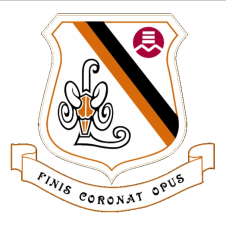 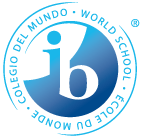 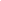 École Secondaire LAURIER MACDONALD High School7355 Viau, Saint-Leonard  H1S 3C2Tel: 514-374-6000  Fax: 514-374-7220______________________________________________________Planification de cours* (PÉI: Programme d’éducation intermédiaire de l’IB)Cours:	 Français langue seconde enrichi (6353E6) 3e secondaireRessources utilisées en classe: romans jeunesse, textes polycopiés, dictionnaire unilingue et bilingue, Bescherelle “L’art de conjuguer”, ressources en ligne, etc.
Description du cours: Ce cours enrichi a pour but d’amener les élèves à poursuivre leur apprentissage de la langue française en travaillant différents éléments d’une situation de communication. Ainsi, il en résulte une combinaison de divers éléments (ex. : le message, le destinataire) et d’une intention de communication, qui en constitue le cœur et lui confère du sens. Cette intention se manifeste à travers diverses réalisations langagières et dans différentes formes de textes oraux, écrits, visuels ou mixtes.

Objectifs globaux et spécifiques du PÉI: Concepts fondamentaux : Les concepts fondamentaux comme la communication, la créativité, les liens et la culture sont intégrés tout naturellement dans l’apprentissage d’une langue lors de l’élaboration des projets.
APPROCHES PÉDAGOGIQUES/APPROCHES DE L’APPRENTISSAGE: L’approche pédagogique préconisée est de créer un environnement qui encourage les élèves à assumer autant que possible la responsabilité de leur apprentissage. Ainsi, chaque élève aura les ressources et le soutien nécessaires pour lui permettre de s’investir dans la recherche, en employant les outils et les stratégies les mieux adaptés à son développement et à ses façons d’apprendre. LES QUALITÉS DU PROFIL DE L’APPRENANT PÉI: 	Les principales qualités du profil de l’apprenant qui seront développées au cours de cette année scolaire lors de la réalisation de divers projets sont les profils communicatifs, intègres, ouverts d’esprit, altruistes et équilibrés.ÉVALUATIONS FORMATIVES ET SOMMATIVES INCLUANT L'ÉVALUATION SELON LE PÉIObjectifs globaux du PÉICompétences MEES
- développer les compétences de communication nécessaires pour poursuivre leur apprentissage des langues et pour l’étude, le travail et les loisirs dans une gamme de contextes authentiques et pour des buts et des destinataires divers ;- développer une appréciation de divers textes littéraires et non littéraires et acquérir des techniques critiques et créatives pour comprendre et construire du sens ;- aiguiser leur curiosité, leur intérêt et leur appréciation pour l’apprentissage des langues tout au long de leur vie.C1 : Interagir en français (33%)C2 : Lire des textes courants, spécialisés et littéraires (34%)C3 : Produire des textes variés en français (33%)
- développer les compétences de communication nécessaires pour poursuivre leur apprentissage des langues et pour l’étude, le travail et les loisirs dans une gamme de contextes authentiques et pour des buts et des destinataires divers ;- développer une appréciation de divers textes littéraires et non littéraires et acquérir des techniques critiques et créatives pour comprendre et construire du sens ;- aiguiser leur curiosité, leur intérêt et leur appréciation pour l’apprentissage des langues tout au long de leur vie.C1 : Interagir en français (33%)C2 : Lire des textes courants, spécialisés et littéraires (34%)C3 : Produire des textes variés en français (33%)
- développer les compétences de communication nécessaires pour poursuivre leur apprentissage des langues et pour l’étude, le travail et les loisirs dans une gamme de contextes authentiques et pour des buts et des destinataires divers ;- développer une appréciation de divers textes littéraires et non littéraires et acquérir des techniques critiques et créatives pour comprendre et construire du sens ;- aiguiser leur curiosité, leur intérêt et leur appréciation pour l’apprentissage des langues tout au long de leur vie.C1 : Interagir en français (33%)C2 : Lire des textes courants, spécialisés et littéraires (34%)C3 : Produire des textes variés en français (33%)Étape 1 (20% de la note de cours de l’école)Étape 1 (20% de la note de cours de l’école)Étape 1 (20% de la note de cours de l’école)Compétences viséesMéthodes d’évaluationDate limiteC1 : Interagir en français (33%)C2 : Lire des textes courants, spécialisés et littéraires           (34%)C3 : Produire des textes variés en français (33%)Peuvent inclure, mais ne sont pas limitées à :DictéesDiscussionsProjets personnelsExamensPrésentations orales
3 novembre 2022Communication avec les élèves et les parentsMatériaux requisMatériaux requis“Curriculum Night” : 15 septembre 2022“Progress Report”: 17 octobre 2022“Report Cards”: 18 novembre 2022“Parent-Teacher Interviews”: 24 novembre 2022Internet (par courriel)BescherelleDictionnaire unilingue ET bilingue (français/anglais)BescherelleDictionnaire unilingue ET bilingue (français/anglais)Critères d’évaluation PÉIExemples d’évaluation formative/sommativeExemples d’évaluation formative/sommativeCritère A : compréhension oraleCritère B : compréhension écriteCritère C : Expression oraleCritère D : Expression écrite
Par exemple:En groupe de 4, les élèves devraient partager les informations recueillies dans le cadre de compte-rendu de recherche sur des artistes musicaux francophones;Travailler la coopération en classe en associant les élèves plus faibles à un élève plus fort.
Par exemple:En groupe de 4, les élèves devraient partager les informations recueillies dans le cadre de compte-rendu de recherche sur des artistes musicaux francophones;Travailler la coopération en classe en associant les élèves plus faibles à un élève plus fort.Étape 2 (20% de la note de cours de l’école)Étape 2 (20% de la note de cours de l’école)Étape 2 (20% de la note de cours de l’école)Compétences viséesMéthodes d’évaluationDate limiteC1 : Interagir en français (33%)C2 : Lire des textes courants, spécialisés et littéraires           (34%)C3 : Produire des textes variés en français (33%)Peuvent inclure, mais ne sont pas limitées à :DictéesDiscussionsProjets personnelsExamensPrésentations orales3 février 2023Communication avec les étudiants et les parentsMatériaux requisMatériaux requis“Report Cards”: 24 février 2023“Parent-Teacher Interviews” par invitation seulement: 2 mars 2023Internet (par courriel)BescherelleDictionnaire unilingue ET bilingue (français/anglais)BescherelleDictionnaire unilingue ET bilingue (français/anglais)Critères d’évaluation PÉIExemples d’évaluation formative/sommative.Exemples d’évaluation formative/sommative.Critère A : compréhension oraleCritère B : compréhension écriteCritère C : Expression oraleCritère D : Expression écrite
Par exemple:En groupe de 4, les élèves devraient partager les informations recueillies dans le cadre de compte-rendu de recherche sur des artistes musicaux francophones;Travailler la coopération en classe en associant les élèves plus faibles à un élève plus fort.
Par exemple:En groupe de 4, les élèves devraient partager les informations recueillies dans le cadre de compte-rendu de recherche sur des artistes musicaux francophones;Travailler la coopération en classe en associant les élèves plus faibles à un élève plus fort.Étape 3 (60% de la note de cours de l’école)Étape 3 (60% de la note de cours de l’école)Étape 3 (60% de la note de cours de l’école)Compétences viséesMéthodes d’évaluationDate limiteC1 : Interagir en français (33%)C2 : Lire des textes courants, spécialisés et littéraires           (34%)C3 : Produire des textes variés en français (33%)Peuvent inclure, mais ne sont pas limitées à :DictéesDiscussionsProjets personnelsExamensPrésentations orales22 juin 2023Communication avec les élèves et les parentsMatériaux requisMatériaux requisInternet (par courriel)BescherelleDictionnaire unilingue ET bilingue (français/anglais)BescherelleDictionnaire unilingue ET bilingue (français/anglais)Critères d’évaluation PÉIExemples d’évaluation formative/sommative.Exemples d’évaluation formative/sommative.
Critère A : compréhension oraleCritère B : compréhension écriteCritère C : Expression oraleCritère D : Expression écrite
Par exemple:En groupe de 4, les élèves devraient partager les informations recueillies dans le cadre de compte-rendu de recherche sur des artistes musicaux francophones;Travailler la coopération en classe en associant les élèves plus faibles à un élève plus fort.
Par exemple:En groupe de 4, les élèves devraient partager les informations recueillies dans le cadre de compte-rendu de recherche sur des artistes musicaux francophones;Travailler la coopération en classe en associant les élèves plus faibles à un élève plus fort.Informations/spécifications additionnelles ☐ Ce cours n’a pas d’examen final. La note finale du cours vient entièrement de la note du cours de l’école.☐ Ce cours a un examen final administré par la Commission Scolaire English Montreal. La note finale de ce cours est déterminée en prenant 70% de la note du cours de l’école et 30% de la note de l’examen de la commission scolaire.☐ Ce cours a un examen final administré par le Ministère de l’Éducation et de l’Enseignement Supérieur (MEES). La note finale de ce cours est déterminée en prenant 50% de la note du cours de l’école et 50% de la note de l’examen du MEES. Veuillez noter que la note finale de ce cours est sujet à la modération par le MEES.